Краткосрочное планирование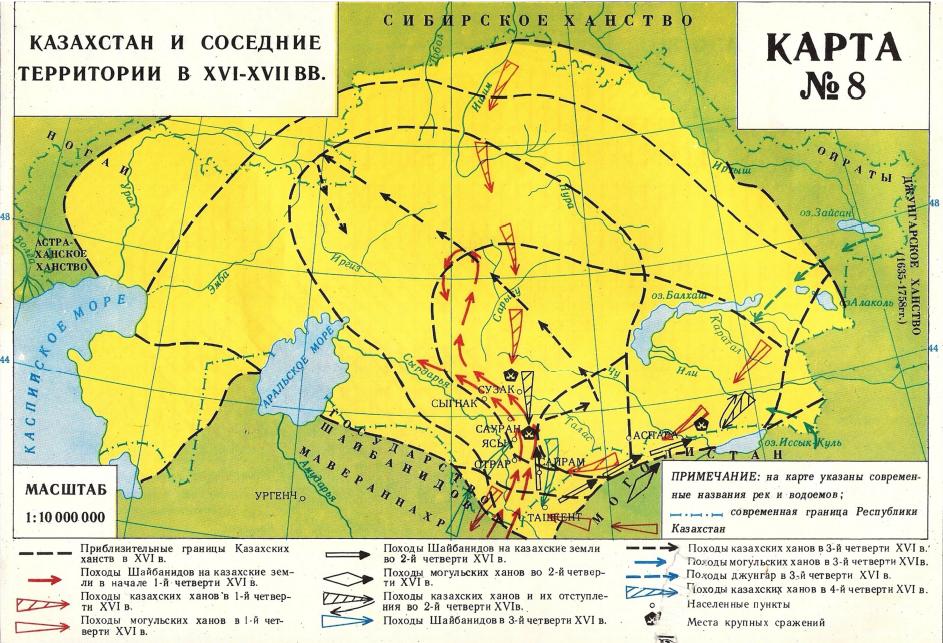 Раздел долгосрочного плана: Раздел долгосрочного плана: Раздел долгосрочного плана: Раздел долгосрочного плана: Дата:  25.09.2020Класс:  11Дата:  25.09.2020Класс:  11Школа: ГУ «Краснополянская средняя школа»Ф.И.О. учителя: Ибаева Яха МасутовнаКоличество отсутствующих:___                     присутствующих: 21Школа: ГУ «Краснополянская средняя школа»Ф.И.О. учителя: Ибаева Яха МасутовнаКоличество отсутствующих:___                     присутствующих: 21Тема урока: Смешанный тип экономикиСмешанный тип экономикиСмешанный тип экономикиЦели обучения11.1.1.4 объяснять особенности  экономического развития, используя знания о типах экономических систем;11.1.1.7 исследовать причины перехода к смешанному типу экономики, определяя его характерные признаки 11.1.1.4 объяснять особенности  экономического развития, используя знания о типах экономических систем;11.1.1.7 исследовать причины перехода к смешанному типу экономики, определяя его характерные признаки 11.1.1.4 объяснять особенности  экономического развития, используя знания о типах экономических систем;11.1.1.7 исследовать причины перехода к смешанному типу экономики, определяя его характерные признаки Цели урокаОценивают  преимущества моделей смешанной экономики:- выявляют достоинства и недостатки  смешанной  экономики- характеризируют модели  смешанной экономики-  оценивают казахстанскую модель развития экономикиОценивают  преимущества моделей смешанной экономики:- выявляют достоинства и недостатки  смешанной  экономики- характеризируют модели  смешанной экономики-  оценивают казахстанскую модель развития экономикиОценивают  преимущества моделей смешанной экономики:- выявляют достоинства и недостатки  смешанной  экономики- характеризируют модели  смешанной экономики-  оценивают казахстанскую модель развития экономикиКритерии оценивания- выявляют три достоинства и три недостатка  смешанной экономики- создают кластер с характеристикой моделей смешанной экономики- продемонстрируют достижения Акмолинской области  по Стратегии «Казахстан – 2030»- выявляют три достоинства и три недостатка  смешанной экономики- создают кластер с характеристикой моделей смешанной экономики- продемонстрируют достижения Акмолинской области  по Стратегии «Казахстан – 2030»- выявляют три достоинства и три недостатка  смешанной экономики- создают кластер с характеристикой моделей смешанной экономики- продемонстрируют достижения Акмолинской области  по Стратегии «Казахстан – 2030»Языковые  цели Работа с терминами и понятиями, организация диалогической беседы после ознакомления с содержанием параграфаРабота с терминами и понятиями, организация диалогической беседы после ознакомления с содержанием параграфаРабота с терминами и понятиями, организация диалогической беседы после ознакомления с содержанием параграфаПривитие ценностей Интерес к истории Интерес к истории Интерес к истории Межпредметная  связьГеография, история Казахстана, краеведение.География, история Казахстана, краеведение.География, история Казахстана, краеведение.Предыдущее обучениеЗнают содержание стратегии «Казахстан – 2030»Знают содержание стратегии «Казахстан – 2030»Знают содержание стратегии «Казахстан – 2030»Ход урокаХод урокаХод урокаХод урокаЗапланированныеэтапы урока Запланированная деятельность на урокеЗапланированная деятельность на урокеРесурсы Начало урока (0-8  мин)Орг. момент.Актуализация знаний - Что видите на фото? О чем будем говорить на уроке?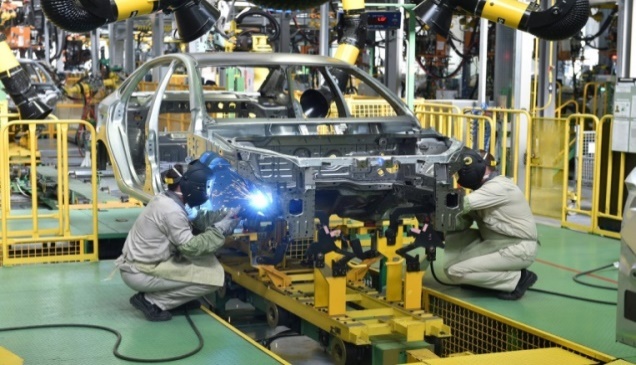 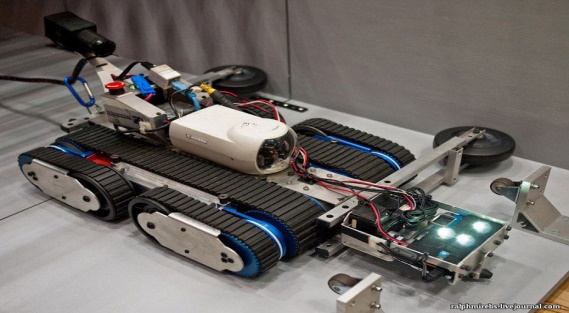 Орг. момент.Актуализация знаний - Что видите на фото? О чем будем говорить на уроке?Фотографии, иллюстрацииСередина урока(10 -22 мин) Задание 1. ИР                                 Заполните таблицу: «Выявить достоинства и недостатки                                                                  смешанной  экономики»Дескрипторы:- Выявляют 1-2 преимущества и  недостатка;- Выявляют 3-4  преимущества и  недостатка.ФО. Самооценивание.  Шаблон с правильными ответами. Задание 2. ПР.  Кластер. «Модели смешанной экономики.                                                 Определяют признаки»                                                МоделиДескрипторы- правильно отмечают  1-2  модели,  определяют признаки;- правильно отмечают  3-4  модели, определяют признаки.ФО. Взаимооценивание.  ПМИ. Задание 3. ГР.  Пресс-конференция «Достижения программы 2030 на примере Акмолинской области»ФО. Комментарии учителя Задание 1. ИР                                 Заполните таблицу: «Выявить достоинства и недостатки                                                                  смешанной  экономики»Дескрипторы:- Выявляют 1-2 преимущества и  недостатка;- Выявляют 3-4  преимущества и  недостатка.ФО. Самооценивание.  Шаблон с правильными ответами. Задание 2. ПР.  Кластер. «Модели смешанной экономики.                                                 Определяют признаки»                                                МоделиДескрипторы- правильно отмечают  1-2  модели,  определяют признаки;- правильно отмечают  3-4  модели, определяют признаки.ФО. Взаимооценивание.  ПМИ. Задание 3. ГР.  Пресс-конференция «Достижения программы 2030 на примере Акмолинской области»ФО. Комментарии учителяУчебник, таблицаПриложение – кластерИнтернет-ресурс(газета Акмолинская правда)Конец урока(10 мин)  Рефлексия: обратная связь учитель предлагает дополнить бортовой журнал «Бортовой журнал»Ученики заполняют 2-3 раздел журналаД/З прочитать параграф.Составить 3 вопроса низкого порядкаСоставить 3 вопроса высокого порядка Заполнить Концептуальную  таблицу  Рефлексия: обратная связь учитель предлагает дополнить бортовой журнал «Бортовой журнал»Ученики заполняют 2-3 раздел журналаД/З прочитать параграф.Составить 3 вопроса низкого порядкаСоставить 3 вопроса высокого порядка Заполнить Концептуальную  таблицу